F1 in Schools Tutorial Script - 05 Style with SyncStart by opening the previously made F1 Body design assembly. (My_F1_Car_Assembly.asm)To enter the face priority selection mode while working in the assembly:Press and hold the Ctrl key, then press the spacebar to enter editing mode.Select the lateral face at the front of the car as indicated in the picture.Click and drag the steering wheel to the vertical edge to pivot the face.Click on the torus of the steering wheel to initiate rotation.Rotate the face -30 degrees.
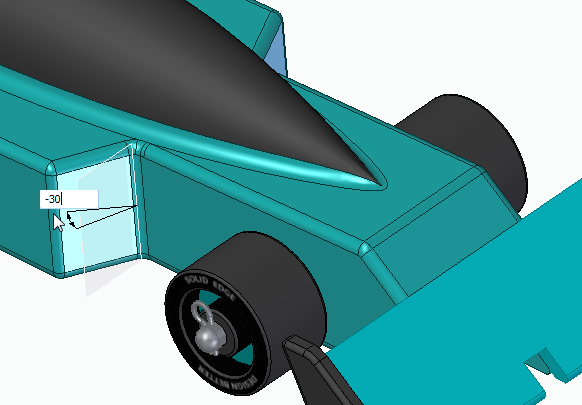 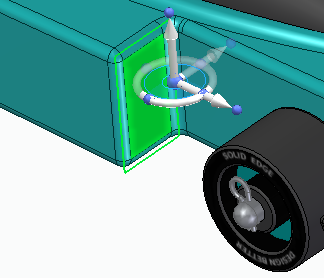 Relocate the steering wheel to the top edge of the same face.Click the middle of the steering wheel and drag to desired location.Rotate the face -25 degrees.
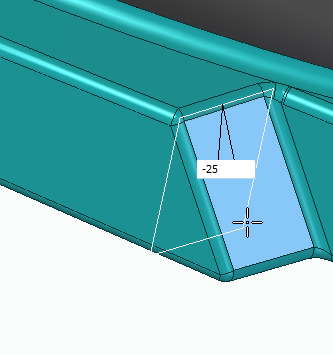 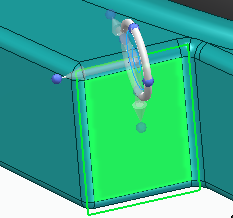 Notice the changes made to one side is applied to the other side automatically.

Move the steering wheel to lateral edge of the side of the car.Click and drag the arrow along the same axis to shorten the length as shown in the picture.Change the length to 15mm.
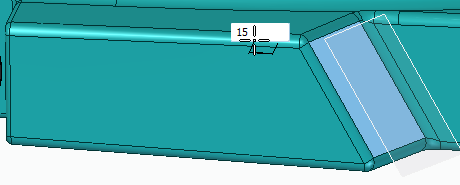 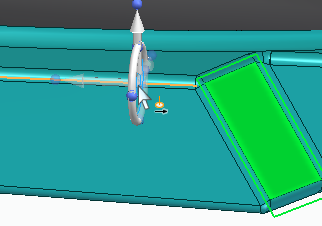 Click on the back face of the same structure.Click and drag the steering wheel to the vertical edge.Rotate the face 8 degrees to add more clearance for the wheel.
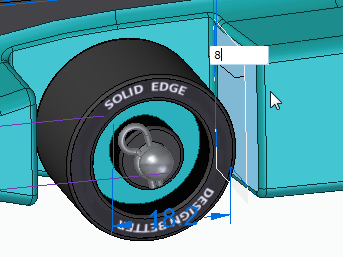 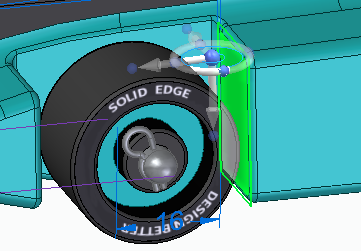 Click and drag the steering wheel to the top edge of the face.Rotate the face 25 degrees.










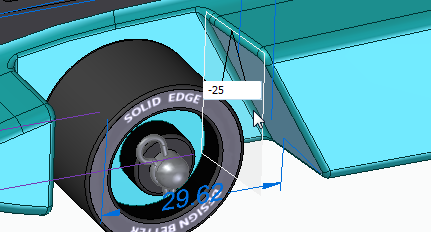 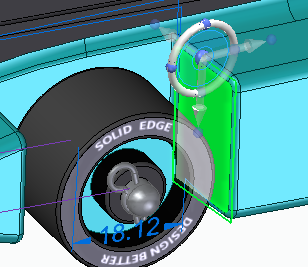 Select the face behind the rear wheel.Click and drag the steering wheel to the vertical edge of the face.Rotate the face -8 degrees.
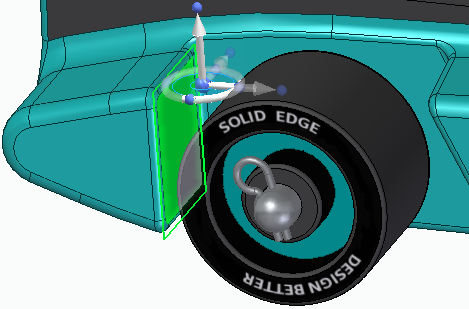 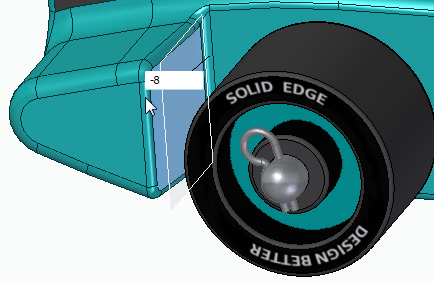 Move the steering wheel to the bottom edge of the face.Rotate the face 10 degrees.
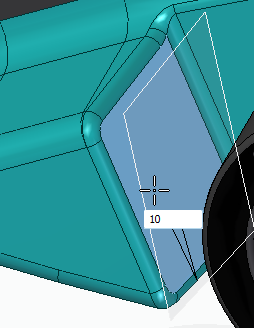 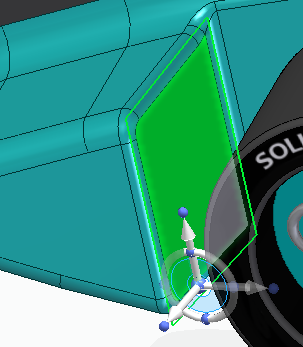 Select lateral face at the end of the car body.Click and drag the steering wheel to the vertical edge of the face.Rotate the face -30 degrees.Remember to uncheck coplanar option from the design intent box.






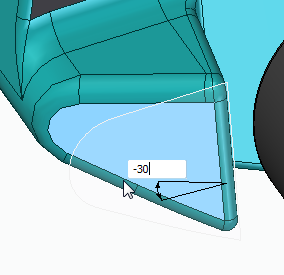 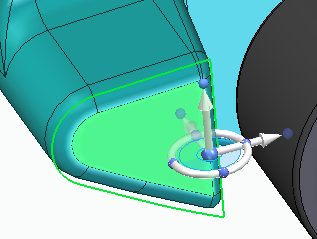 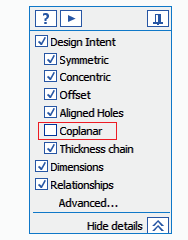 Orient the model to a right side view by clicking the view box at the bottom right corner of the screen.Click and drag a box around the front of the car to select the front include the front wing.Move the Steering wheel above the car.Click the arrow on the steering wheel to shorten the length of the car.Shorten the length to 12mm.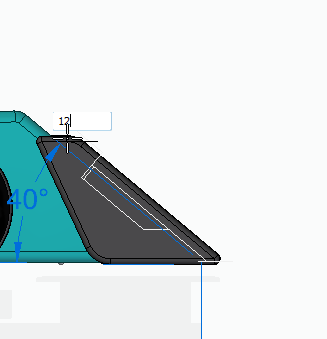 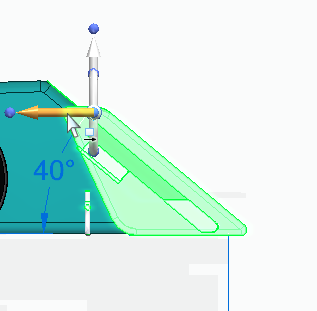 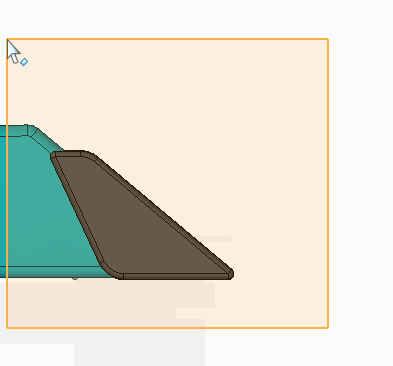 Select the complete front of the car including the front wheel.Click and drag a box around the desired features to select.Shorten the length additional 12mm.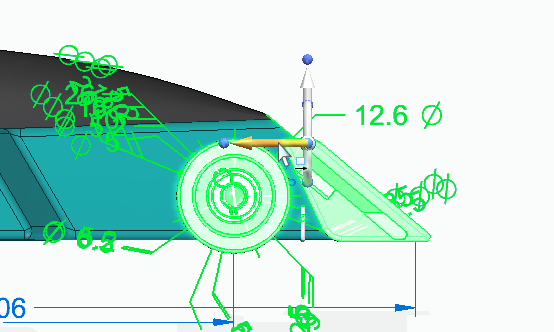 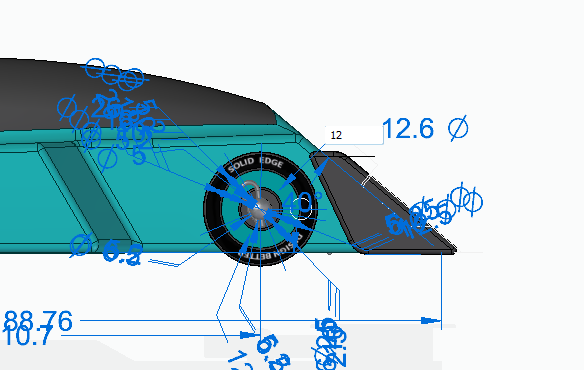 You have now completed the F1 Car assembly.KeyShot can be used to generate photo-realistic renderings of your car.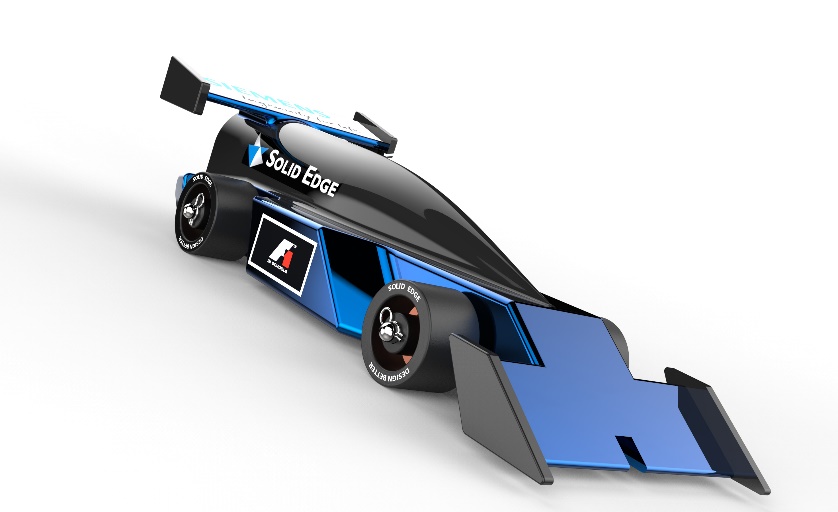 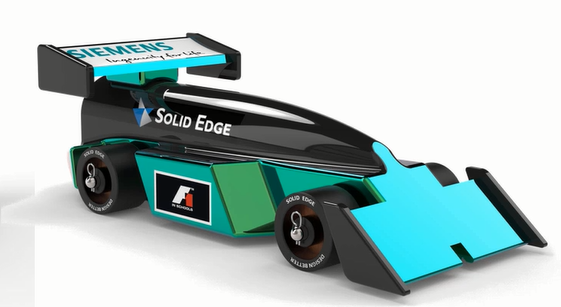 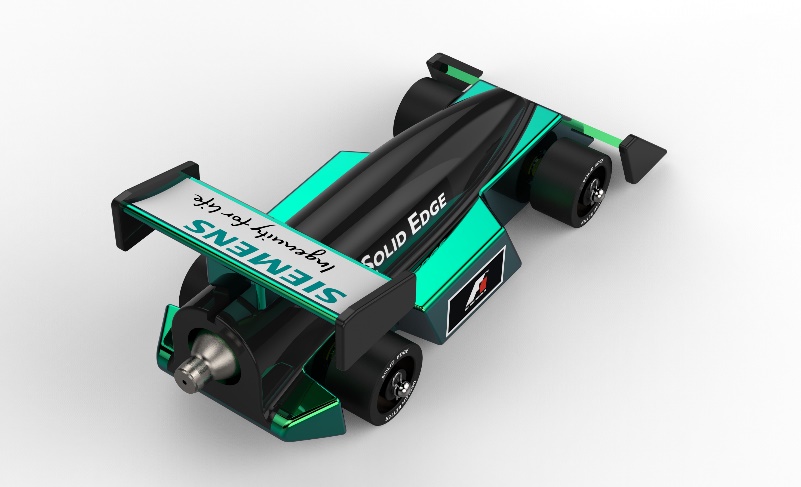 